Promoted for and on behalf of Cycling Time Trials under their Rules and Regulations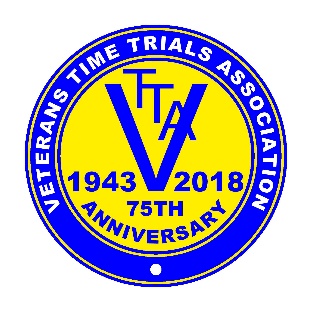 The Start Sheet for the East Anglian VTTA 25m TTGERI LANG MEMORIAL CUP Awarded annually to the best on standard Group member in the last Group 25 Sunday 28th July 2019 - Starts at 06:02amCourse details E2/25: START at paint mark on A142 just before slip road to A14 westbound. Take slip road and continue onto A14 westbound, and stay in left lane onto A11 where A14 diverges. Continue to Four Went Ways (12.77m), where take slip road to elevated roundabout and circle to rejoin A11 northbound. Retrace via A11 and A14 to FINISH at the drain cover 60 kerb joints before 'Give way in 100 yards' sign on slip road to A142.Please note:ANY RIDER NOT STAYING IN THE LEFT HAND LANE AT THE A11/A14 GOING WEST BOUND WILL BE DQ’d AND REPORTED TO LONDON EAST CTT DISTRICT COMMITTEE FOR DISCIPLINARY ACTIONEvent HQ:Newmarket Leisure Centre –Exning Road Newmarket CB8 0EAOpen from 5am – We are using the small gym this year.TandemsNOTES TO RIDERS – The following local regulations must be adhered to: - 1. No riding with your head down, any rider observed riding dangerously will be disqualified from the event and reported to the CTT District Committee for further disciplinary action. Have a fast, but safe ride. 2. NO 'U' TURNS are allowed within sight of either the start or finish area. Riders carrying out this dangerous manoeuvre are liable for disqualification from the event and further disciplinary action by the CTT District Committee. 3. Numbers will be situated in the HQ and riders must sign for them personally. They can be exchanged for a hot or cold drink after the event in the small gym and remember to sign your number back in after your ride. 4. NO cars to stop or park at the start or finish areas, the finish is a clearway. 5. No warming-up by competitors is allowed along any part of the designated course, after the event has started. NOTE: NO Riders allowed in the start area more than 5 minutes before starting.6. ON FINISHING RIDERS MUST STAY TO THE LEFT HAND SIDE OF THE SLIP ROAD, ANY RIDER MOVING OVER TO THE RIGHT WILL BE DISQUALIFIED, THIS IS FOR YOUR OWN SAFETY 7. AT THE TOP OF THE SLIP ROAD GO LEFT, THEN TAKE NEXT LEFT, WINDMILL HILL FOLLOW TO EXNING, AT T JUNCTION GO LEFT INTO EXNING ROAD, THE LEISURE CENTRE IS APPROX. 2.5 MILES. 8. Please check notice board next to results board on returning number for Doping control. Timekeepers: Tim Groves and Becki Groves Event Secretary: Gary Boyd, 3 Blundell Close, Hackney, London, E8 2RS Mobile: 07792950305On the day Event Co-ordinator: Hannah Davey  07887840581East Anglian VTTA awards Actual Fastest 1st Best on Standard 1st Lady on Standard Fastest age groups: 40-44, 45-49, 50-54, 55-59, 60-64, 65-69, 70-79, & 80+ Club team of three on Standard GERI LANG MEMORIAL CUP - for East Anglian Group members only EVENT HQ – Small Gym at Newmarket Leisure Centre, Exning Road, Newmarket, Suffolk, CB8 0EB. To get to the HQ, turn off the A14 and turn northwards on the A142. Turn left into Windmill Hill. At T junction turn left into Exning Road and the Leisure Centre is on your right approximately 2.5 miles along Exning Road. There is adequate parking, but please be considerate and park sensibly. Note: The Start is approximately 2.5 miles from the HQ, please allow enough time to get to the start on time. The route to the Start is different to that from the Finish but it will be well signed in both directions and you should follow those signs. There are adequate areas beyond the start to park and warm up. Changing facilities and showers are available in the Leisure Centre, please do not change in the car park.    206:02Becky LewisMid Shropshire WheelersHowardLewisMid Shropshire Wheelers    4         06:04KevinBaumberShaftesbury CCMartinBaumberShaftesbury CC    606:06RachelElliottNewbury RCIanGreenstreetAerocoachSolos706:07PatrickEllerbeckSt Neots CCMaleVeteran27/05/195465806:08RichardPayn34 Nomads CCMaleVeteran25/10/196355906:09BryanLongVelo Schils Interbike RTMaleVeteran01/05/1966531006:10JohnDowlingHemel Hempstead CCMaleVeteran11/03/1957621106:11MikePadfieldNorth Norfolk WhsMaleVeteran12/02/1975441206:12MichaelFryGlendene CCMaleVeteran29/11/1960581306:13PaulLookeShaftesbury CCMaleVeteran15/08/1966521406:14ChristopherSmithIpswich BCMaleVeteran09/10/1957611506:15AdrianPettittStowmarket & District CCMaleVeteran21/01/1969501606:16IanCardyChelmer CCMaleVeteran28/10/1963551706:17MarkFairheadCC BrecklandMaleVeteran12/11/1963551806:18MikeWatsonCC BrecklandMaleVeteran16/02/1964551906:19RobertFinchBasildon CCMaleVeteran05/09/1971472006:20Steve Cave Plomesgate CCMaleVeteran15/04/1971482106:21JonTalbotWisbech WhsMaleVeteran02/03/1972472206:22ClaireLeeGlendene CCFemaleVeteran29/06/1970492306:23PhilipWaringCambridge CCMaleVeteran22/03/1969502406:24TrevorPhillipsEssex Roads CCMaleVeteran23/08/1964542506:25TimPhillipsSt Ives CCMaleVeteran31/10/1969492706:27AdrianCoxTeam Milton KeynesMaleVeteran09/04/1961582806:28JoeEmpsonAnglia VeloMaleVeteran29/06/1950692906:29SimonFawcettVTTA (East Anglia Group)MaleVeteran30/01/1973462606:26CarolineWykeCC SudburyFemaleVeteran30/01/1956633006:30AndyStuartVelo Club St RaphaelMaleVeteran17/02/1975443106:31ChrisNuddsCC BrecklandMaleVeteran03/07/1948713206:32DominicWhiteheadSt Ives CCMaleVeteran07/07/1958613306:33SueRustKettering CCFemaleVeteran21/07/1963563406:34MichaelMacdonaldCC LondonMaleVeteran01/01/1962573506:35JeffRobertsHigh Wycombe CCMaleVeteran22/12/1964543606:36GilesAskhamColchester Rovers CCMaleVeteran02/02/1966533706:37PaulDenningtonVC BaracchiMaleVeteran05/03/1964553806:38GlenKnightNewbury RCMaleVeteran30/03/1978413906:39KateVergetteElite CyclingFemaleVeteran28/12/1975434006:40MartinO'sullivanTeddington and Turing VeloMaleVeteran08/10/1974444106:41AmyPritchardTeam BottrillFemaleVeteran02/01/1978414206:42LouiseRobinsonEssex Roads CCFemaleVeteran18/07/1976434306:43ChrisSymondsNorth Road CCMaleVeteran21/11/1973454406:44BobLoaderSydenham WhsMaleVeteran07/05/1933864506:45PaulByfordCrawley WheelersMaleVeteran09/02/1966534606:46ChristopherWedgeWhitewebbs CCMaleVeteran01/03/1972474706:47MarkThomasBigfoot CCMaleVeteran17/04/1963564806:48RichardMellorChelmer CCMaleVeteran15/04/1969504906:49ChrisCantwellWest Suffolk WheelersMaleVeteran22/03/1959605006:50PaulSmithVeloRefined.com AerosmithsMaleVeteran29/01/1972475106:51SteveHancockCalder ClarionMaleVeteran02/03/1963565206:52MarekSasuraGS AvantiMaleVeteran04/05/1976435306:53Nicholas KnightBasildon CCMaleVeteran07/11/1974445406:54JamesBromleyBecontree Wheelers CCMaleVeteran13/04/1959605506:55DavidCrisp3T-RACINGMaleVeteran01/09/1976425606:56MartinBullenPeterborough CCMaleVeteran12/07/1952675706:57PaulThompson Twickenham CCMaleVeteran21/11/1963555806:58ChristopherHamblionColchester Rovers CCMaleVeteran04/12/1970485906:59GillianMorganWesterley Cycling ClubFemaleVeteran19/07/1960596007:00RobertWatsonCambridge CCMaleVeteran09/09/1960586107:01IanPikeLincoln Wheelers CCMaleVeteran30/04/1968516207:02PatrickCharltonWolsey RCMaleVeteran27/11/1957616307:03AndyWickhamTeam Corley CyclesMaleVeteran21/06/1970496407:04DavidFennCC SudburyMaleVeteran27/03/1950696507:05IainBoardmanDulwich Paragon CCMaleVeteran02/08/1973456607:06LeeTurnerSigma SportsMaleVeteran16/10/1968506707:07DebbieBradleyTeam BottrillFemaleVeteran24/12/1973456807:08MarkEndersbyAnglia VeloMaleVeteran06/02/1974456907:09GrahamLawrensonHainault RCMaleVeteran17/06/1954657007:10PaulVickersWest Suffolk WheelersMaleVeteran25/03/1971487107:11StephenWilkinsonFolkestone Velo ClubMaleVeteran11/02/1966537207:12BobQuartonWolsey RCMaleVeteran16/04/1954657307:13JasonDaviesRoyal Air Force Cycling AssociationMaleVeteran12/06/1971487407:14David StockleyA5 Rangers CCMaleVeteran20/07/1940797507:15TerryGarlingeEasterley Road ClubMaleVeteran05/11/1969497607:16StevenBassMaldon & District CCMaleVeteran24/09/1967517707:17HughWilliamsPro Vision Cycle Clothing MaleVeteran16/12/1967517807:18MickCaseBedfordshire Road RTMaleVeteran20/07/1967527907:19PaulWrightHitchin Nomads CCMaleVeteran04/09/1967518007:20SamWightmanChelmer CCMaleVeteran29/08/1977418107:21JonFriendBedfordshire Road RTMaleVeteran02/08/1965538207:22RitchieParkinsDiss & District CCMaleVeteran06/05/1972478307:23JeremySaynorPMRMaleVeteran25/06/1963568407:24JohnRoyleFenland Clarion CCMaleVeteran07/09/1946728507:25RichardGiffordtrainSharpMaleVeteran09/01/1963568607:26DavidWarlowEssex Roads CCMaleVeteran30/06/1973468707:27NigelCroxfordHigh Wycombe CCMaleVeteran29/06/1957628807:28RobertPisolkarShaftesbury CCMaleVeteran25/08/1958608907:29MurrayKirtonA5 Rangers CCMaleVeteran31/03/1941789007:30MarkNewtonElite CyclingMaleVeteran23/01/1967529107:31Peter LloydN+1 - Lindfield Coffee WorksMaleVeteran05/07/1977429207:32MartinAtkinsonPeterborough CCMaleVeteran09/01/1977429307:33JimReedColchester Rovers CCMaleVeteran23/07/1948719407:34PhilipJonesPeterborough CCMaleVeteran21/08/1958609507:35DaveGreenCC BrecklandMaleVeteran21/03/1964559607:36GavinHinxman (trike)DRAG2ZEROMaleVeteran01/03/1968519707:37MarkVowellsCC BexleyMaleVeteran01/02/1953669807:38SusanTriplowCC SudburyFemaleVeteran25/04/1967529907:39KarenDennettBishop's Stortford CCFemaleVeteran02/04/19576210007:40AndrewGrantCambridge CCMaleVeteran29/04/19536610107:41ColinLizieriCambridge CCMaleVeteran27/07/19556410207:42RodneySmithWigmore CCMaleVeteran11/06/19635610307:43PeterTibbittsFord CCMaleVeteran03/02/19526710407:44AndrewMerchant Southend WheelersMaleVeteran21/12/19645410507:45DaleLush Kingston Phoenix RCMaleVeteran14/01/19794010607:46WolfgangEmmerichLondon Phoenix CCMaleVeteran31/10/19655310707:47MichaelPorter34 Nomads CCMaleVeteran06/12/19665210807:48SimonKeenCrest CCMaleVeteran11/05/19794010907:49RonBackWest Suffolk WheelersMaleVeteran25/09/19388011007:50JulianElliottFinsbury Park CCMaleVeteran12/09/19704811107:51JamesChurchardReading CCMaleVeteran10/11/19764211207:52JamesMossNorth Road CCMaleVeteran28/01/19774211307:53JuliaFreemanEasterley Road ClubFemaleVeteran07/11/19635511407:54PaulBreezePeterborough CCMaleVeteran23/07/19665311507:55PeterLawrenceHigh Wycombe CCMaleVeteran03/04/19724711607:56ChrisTyePlomesgate CCMaleVeteran22/01/19675211707:57NealMarrinFinsbury Park CCMaleVeteran09/03/19704911807:58John GolderChelmer CCMaleVeteran06/06/19536611907:59JohnBeerKingston Phoenix RCMaleVeteran14/10/19506812008:00AdamBidwellKingston Wheelers CCMaleVeteran30/08/19764212108:01RichardTullyElite CyclingMaleVeteran18/01/19774212208:02GrahamPepperdineVerulam CCMaleVeteran22/07/19635612308:03JonathanDurninWelland Valley CCMaleVeteran01/05/19724712408:04IanTurnerSouthborough & Dist. WhsMaleVeteran29/11/19487012508:05KevinTyeVeloRefined.com AerosmithsMaleVeteran13/10/19615712608:06MarkValiosBigfoot CCMaleVeteran11/09/197345